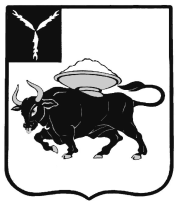 МУНИЦИПАЛЬНОЕ ОБРАЗОВАНИЕ ГОРОД ЭНГЕЛЬСЭНГЕЛЬССКОГО МУНИЦИПАЛЬНОГО РАЙОНАСАРАТОВСКОЙ ОБЛАСТИЭНГЕЛЬССКИЙ ГОРОДСКОЙ СОВЕТ ДЕПУТАТОВРЕШЕНИЕот 28 ноября 2018 года                                                                                                    № 37/02								    Шестое (совместное) заседаниеВ соответствии с частью 1 статьи 17 Федерального закона от 6 октября 2003 года  № 131-ФЗ «Об общих принципах организации местного самоуправления в Российской Федерации», Федеральным законом от 13 июля 2015 года № 220-ФЗ «Об организации регулярных перевозок пассажиров и багажа автомобильным транспортом и городским наземным электрическим транспортом в Российской Федерации и о внесении изменений в отдельные законодательные акты Российской Федерации», Законом Саратовской области от 28 марта 2016 года № 31-ЗСО «Об отдельных вопросах организации регулярных перевозок пассажиров и багажа автомобильным транспортом и городским наземным электрическим транспортом в Саратовской области», решением Энгельсского городского Совета депутатов от 30 января 2009 года № 56/02 «Об утверждении Положения о порядке регулирования тарифов на услуги, предоставляемые муниципальными унитарными предприятиями и муниципальными учреждениями муниципального образования город Энгельс Энгельсского муниципального района Саратовской области», Уставом муниципального образования город Энгельс Энгельсского муниципального района Саратовской областиЭнгельсский городской Совет депутатов                                                        РЕШИЛ:1. Внести в решение Энгельсского городского Совета депутатов от 25 ноября 2015 года № 273/01«Об установлении тарифа на услуги по перевозке пассажиров, багажа и цен на месячные проездные билеты в городском электротранспорте на территории муниципального образования город Энгельс Энгельсского муниципального района Саратовской области» следующие изменения:Наименование изложить в следующей редакции:«Об установлении регулируемых тарифов на услуги по перевозке пассажиров, багажа и цен на месячные проездные билеты по муниципальным маршрутам регулярных перевозок в городском наземном электрическом транспорте на территории муниципального образования город Энгельс Энгельсского муниципального района Саратовской области».1.2. Пункт 1 изложить в следующей редакции:«1.Установить регулируемые тарифы  на услуги по перевозке пассажиров и багажа по муниципальным маршрутам регулярных перевозок в городском наземном электрическом транспорте на территории муниципального образования город Энгельс Энгельсского муниципального района Саратовской области в следующих размерах:- на перевозку одного пассажира в городском электротранспорте - 20,00 рублей за одну поездку;- на провоз одного места багажа в городском электротранспорте - 20,00 рублей за одно место.».Настоящее решение подлежит официальному опубликованию.Настоящее решение вступает в силу с 1 декабря 2018 года.Контроль за исполнением настоящего решения возложить на Комиссию по бюджетно-финансовым и экономическим вопросам, налогам, собственности и предпринимательству и на Комиссию по социальным и жилищно-коммунальным вопросам.Глава муниципальногообразования город Энгельс 					   	         С.Е. ГоревскийО внесении изменений в решение Энгельсского городского Совета депутатов от 25 ноября 2015 года № 273/01 «Об установлении тарифа на услуги по перевозке пассажиров, багажа и цен на месячные проездные билеты в городском электротранспорте на территории муниципального образования город Энгельс Энгельсского муниципального района Саратовской области»